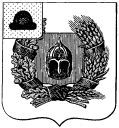 Администрация Александро-Невского городского поселения Александро-Невского муниципального районаРязанской областиПОСТАНОВЛЕНИЕот  15 января 2016 г.                      р.п. Александро-Невский                                                № 9Об утверждении  административного  регламента администрации Александро-Невского городского  поселения  предоставления муниципальной услуги «Выдача документов (выписки из домовой книги, карточки учета собственника жилого помещения, справок и иных документов)»В целях повышения эффективности и качества деятельности администрации Александро-Невского городского поселения, в соответствии с Федеральным законом от 27.07.2010 г. № 210-ФЗ «Об организации предоставления государственных и муниципальных услуг», Федеральным законом от 06.10.2003 г. № 131-ФЗ «Об общих принципах организации местного самоуправления в Российской Федерации», постановлением администрации Александро-Невского городского поселения от 08.02.2012 г.  № 12 «Об утверждении Порядка разработки и утверждения административных регламентов предоставления муниципальных услуг администрацией  Александро-Невского  городского поселения» (с изменениями от 05.12.2012 г.  № 105, от 14.03.2013 г.  № 55), администрация Александро-Невского городского поселения ПОСТАНОВЛЯЕТ:1. Утвердить административный регламент предоставления муниципальной услуги «Выдача документов (выписки из домовой книги, карточки учета собственника жилого помещения, справок и иных документов)» согласно приложению.2. Настоящее постановление вступает в силу с момента его официального опубликования в Информационном бюллетене Александро-Невского городского поселения Александро-Невского муниципального района Рязанской области и на официальном сайте администрации Александро-Невского муниципального района.3. Контроль за исполнением настоящего постановления оставляю за собой.Глава Александро-Невскогогородского поселения                                                                                              Е.В. БлохинаПриложение к постановлению администрации Александро-Невского городского поселения                                                                от 15.01.2016 года № 9АДМИНИСТРАТИВНЫЙ  РЕГЛАМЕНТ предоставления муниципальной услуги «Выдача документов (выписки из домовой книги, карточки учета собственника жилого помещения, справок и иных документов)»I. Общие положения 1.1.  Административный регламент предоставления муниципальной услуги «Выдача документов (выписки из домовой книги, карточки учета собственника жилого помещения, справок и иных документов)»  (далее – Административный регламент) разработан в целях повышения качества исполнения и доступности результата предоставления муниципальной услуги «Выдача документов (выписки из домовой книги, карточки учета собственника жилого помещения, справок и иных документов)» (далее – муниципальная услуга), создания комфортных условий для участников отношений, возникающих при предоставлении муниципальной услуги, и определяет порядок, сроки и последовательность действий (далее – административных процедур) по выдаче документов. Заявители (потребители муниципальной услуги) – физическое или юридическое лицо либо их уполномоченные представители, обратившиеся в орган, предоставляющий муниципальные услуги, с запросом о предоставлении муниципальной услуги, выраженным в устной, письменной или электронной форме;Административный регламент – нормативный правовой акт, устанавливающий порядок предоставления муниципальной услуги; Многофункциональный центр предоставления государственных и муниципальных услуг  (далее МФЦ) – уполномоченная организация, участвующая в предоставлении государственных и муниципальных услуг.1.2. Услугу предоставляет администрация Александро-Невского городского поселения Александро-Невского муниципального района Рязанской области (далее Администрация).1.3. Правовыми основаниями для предоставления муниципальной услуги:1.3.1.  Конституция Российской Федерации;1.3.2.  Гражданский кодекс Российской Федерации, часть первая;1.3.3. Федеральный закон от 06.10.2003 г. № 131-ФЗ «Об общих принципах организации местного самоуправления в Российской Федерации»;1.3.4.  Постановление Правительства РФ от 25.06.2012 г. № 634 «О видах электронной подписи, использование которых допускается при обращении за получением государственных и муниципальных услуг» 1.3.5.  Постановление Правительства РФ от 25.08.2012 г. № 852 «Об утверждении Правил использования усиленной квалифицированной электронной подписи при обращении за получением государственных и муниципальных услуг и о внесении изменения в Правила разработки и утверждения административных регламентов предоставления государственных услуг»;1.3.6. Федеральный закон от 27.07.2010 г.  № 210-ФЗ «Об организации предоставления государственных и муниципальных услуг»;1.3.7. Федеральный закон от 27.07.2006 г.  № 152-ФЗ «О персональных данных»;1.3.8. Постановление администрации Александро-Невского городского поселения от 08.02.2012 г.  № 12 «Об утверждении Порядка разработки и утверждения административных регламентов предоставления муниципальных услуг администрацией  Александро-Невского  городского поселения»; 1.3.9. Устав муниципального образования – Александро-Невское городское поселение Александро-Невского муниципального района Рязанской области; 1.3.10. Договоры и соглашения о взаимодействии:1.3.11.  Административный регламент. 1.4. Результатом исполнения муниципальной услуги является выдача документов (выписки из домовой книги, карточки учета собственника жилого помещения, справок и иных документов).1.5.  В течение дня производится подготовка документов (справок) и передача их на рассмотрение и подпись Главе муниципального образования. Специалист, ответственный за выдачу документов, при обращении Заявителя выдаёт ему документы, подлежащие выдаче в течение дня обращения.Если Заявитель не обратился за получением документов в течение трех дней с даты обращения, специалист, ответственный за выдачу документов, направляет документы по почте по адресу Заявителя, указанному в заявлении.1.6. Заявителями являются физические лица, обратившиеся в орган, предоставляющий муниципальную услугу, либо в организацию, участвующую в предоставлении государственных и муниципальных услуг, с заявлением о предоставлении муниципальной услуги, выраженным в письменной или электронной форме.Представитель заявителя - физическое лицо, действующее от имени заявителя. Полномочия представителя заявителя при предоставлении муниципальной услуги подтверждаются доверенностью, за исключением лиц, имеющих право действовать без доверенности от имени заявителя. 1.7. Порядок информирования о порядке предоставления муниципальной услуги: 1.7.1. Информация о муниципальной услуге предоставляется Администрацией с использованием средств телефонной связи, при личном или письменном обращении заявителя в Администрацию или МФЦ, а также посредством размещения в информационно телекоммуникационных сетях общего пользования (в том числе в сети Интернет) и публикаций в средствах массовой информации.1.7.2.  Местонахождение, график работы, адрес электронной почты, телефоны Администрации и МФЦ (приложение № 1). 1.7.3. Стенды (вывески), содержащие информацию о графике (режиме) работы Администрации, о порядке предоставления муниципальных услуг, размещаются в Администрации и МФЦ, 1.7.4.  Перечень МФЦ  Рязанской области (приложение № 2).1.7.5.  Муниципальные услуги и консультации предоставляются Администрацией или МФЦ.1.7.6.  Прием заявлений о предоставлении муниципальных услуг и всего комплекта документов, необходимых для предоставления муниципальной услуги, консультирование (предоставление справочной информации) заявителям осуществляется в кабинетах Администрации  или МФЦ.2. Стандарт предоставления муниципальной услуги2.1. Исчерпывающий перечень документов, необходимых в соответствии с законодательством или иными нормативными правовыми актами для предоставления муниципальной услуги, услуг, необходимых и обязательных для предоставления муниципальной услуги:- заявление, которое  заявитель представляет в Администрацию или МФЦ с указанием цели получения документа (примерная форма заявления приведена в приложении № 3 к административному регламенту). К заявлению прилагаются следующие документы:а) документ, удостоверяющий личность заявителя;б) документ, подтверждающий полномочия представителя.в) согласие на обработку персональных данных (примерная форма согласия на обработку персональных данных приведена в приложении № 4 к административному регламенту);г) разъяснение последствий отказа предоставить свои персональные данные (примерная форма разъяснения последствий отказа предоставить свои персональные данные приведена в приложении № 5 к административному регламенту);д) документы, необходимые для предоставления определенного вида справки (домовая, книга, поквартирная карточка, трудовая книжка, документы, удостоверяющие (устанавливающие) права на земельный участок, на котором осуществляется  ведение личного подсобного хозяйства и т.п.).Заявление может быть заполнено от руки или машинным способом, распечатано посредством электронных печатающих устройств. Заявитель имеет право подать запрос по предварительной записи. Предварительная запись осуществляется по телефону 2-24-86 или с использованием электронной почты.При предварительной записи Заявитель сообщает свои фамилию, имя, отчество, адрес места жительства и предпочтительное время для представления документов на получение муниципальной услуги. Предварительная запись осуществляется путем внесения соответствующей информации должностным лицом в Журнал предварительной записи Заявителей.При осуществлении предварительной записи Заявителю сообщается время представления документов для получения муниципальной услуги.Выдача результата муниципальной услуги также может осуществляться в МФЦ или непосредственно в администрации городского поселения. 2.2. Исчерпывающий перечень оснований для отказа в приеме документов, необходимых для предоставления муниципальной услуги:- непредставление заявителем документа, удостоверяющего его личность;- непредставление  представителем  заявителя  документа,  удостоверяющего  личность  и полномочия;- если с заявлением обращается ненадлежащее лицо.Перечень оснований для отказа в приеме документов, необходимых для предоставления муниципальной услуги, является исчерпывающим.В случае устранения причин, послуживших основанием для отказа в приеме документов для предоставления муниципальной услуги, Заявитель может повторно обратиться с аналогичным заявлением. 2.3. Исчерпывающий перечень оснований для отказа в предоставлении муниципальной услуг:В предоставлении муниципальной услуги может быть отказано в случаях:- обращения за предоставлением информации лица, не имеющего права на получение запрашиваемой информации;- отсутствия запрашиваемой информации.Отказ в предоставлении муниципальной услуги оформляется администрацией поселения. Решение об отказе направляется в адрес Заявителя в течение трёх дней.2.4. Возможность и основания для приостановления предоставления услуги действующим законодательством не установлены.2.5. Муниципальная услуга предоставляется на безвозмездной основе.2.6. Время ожидания в очереди для получения информации (консультации), касающейся предоставления муниципальной услуги –15 минут;Время   ожидания в очереди для подачи документов – 15 минут;Время ожидания в очереди для получения документов – 15 минут.2.7. Срок регистрации запроса Заявителя о предоставлении муниципальной услуги – 30 минут2.8. Требования к помещениям, в которых предоставляются муниципальные услуги, к залу ожидания, местам для заполнения заявлений о предоставлении муниципальной услуги, информационным стендам с образцами их заполнения и перечнем документов, необходимых для предоставления муниципальной услуги.2.8.1. Информация о местах нахождения и графике работы Администрации, МФЦ, а также о других органах и организациях, обращение в которые необходимо для предоставления муниципальной услуги, иная справочная информация размещена на официальном сайте администрации Александро-Невского муниципального района в сети «Интернет» согласно приложению № 6 к административному регламенту;2.8.2.  На территории, прилегающей к месторасположению зданий, где предоставляется муниципальная услуга, оборудуются места для парковки автотранспортных средств. На стоянке должно быть не менее 5 мест, из них не менее 1 места - для парковки специальных транспортных средств лиц с ограниченными возможностями передвижения. Доступ заявителей к парковочным местам является бесплатным;2.8.3. Входы в помещения, где осуществляется прием и выдача документов, оборудуются пандусами, расширенными проходами, позволяющими обеспечить свободный доступ лиц с ограниченными возможностями передвижения, включая лиц, использующих кресла-коляски;2.8.4. Помещения, в которых предоставляется муниципальная услуга, должны соответствовать установленным противопожарным и санитарно-эпидемиологическим правилам и нормам.2.8.5. Помещения, в которых предоставляется муниципальная услуга, должны иметь туалет со свободным доступом к нему в рабочее время заявителей.2.8.6. Помещения, в которых предоставляется муниципальная услуга, включают места для ожидания, места для информирования заявителей и заполнения необходимых документов, а также места для приема заявителей.2.8.7.  Места для ожидания оборудуются стульями, количество которых определяется исходя из фактической нагрузки и возможностей для их размещения в здании, но их количество не может составлять менее 5 мест.2.8.8. Места для информирования и заполнения необходимых документов оборудуются информационными стендами, стульями и столами либо стойками для оформления документов, обеспечиваются бланками заявлений и необходимыми канцелярскими принадлежностями.2.8.9.  На информационном стенде размещается следующая информация:а) срок предоставления муниципальной услуги и сроки выполнения отдельных административных действий;б) образец заполнения заявления;в) перечень оснований для отказа в предоставлении муниципальной услуги;г) информация о платности (бесплатности) предоставления муниципальной услуги;д) извлечения из административного регламента.2.8.10. Прием заявителей осуществляется в окнах приема документов.2.8.11. Окна приема документов должны быть оборудованы информационными табличками с указанием:а) номера окна;б) фамилии, имени, отчества и должности лица, ведущего прием;в) графика приема.2.8.12. Должностные лица, осуществляющие прием документов, обеспечиваются личными идентификационными карточками и (или) настольными табличками.2.8.13. При оборудовании помещений, в которых предоставляется муниципальная услуга, обеспечивается возможность беспрепятственной эвакуации всех заявителей и должностных лиц в случае возникновения чрезвычайной ситуации.2.9. Порядок получения информации заявителями по вопросам предоставления муниципальной услуги, в том числе о ходе предоставления муниципальной услуги.2.9.1. Информация о порядке предоставления муниципальной услуги предоставляется:– через ЕПГУ;– непосредственно администрацией;– непосредственно МФЦ;– посредством размещения в информационно-телекоммуникационных сетях общего пользования (в том числе в сети Интернет), публикации в средствах массовой информации, издания информационных материалов (брошюр, буклетов и т.д.).2.9.2. При высокой нагрузке и превышении установленных административным регламентом сроков ожидания в очереди по решению руководителя МФЦ прием заявлений и прилагаемых к ним документов от заявителей будет осуществляться не менее 60 часов в неделю с возможностью обращения за получением муниципальной услуги в вечернее время и не менее чем в один из выходных дней.2.9.3. Информация о предоставлении муниципальной услуги сообщается по номерам телефонов для справок (консультаций), а также размещается в информационно-телекоммуникационных сетях общего пользования, в том числе в сети Интернет, на информационных стендах уполномоченной организации.Информирование заявителя о ходе предоставления муниципальной услуги при подаче заявления в электронном виде через ЕПГУ (далее – муниципальной услуги в электронном виде) осуществляется в личном кабинете заявителя на ЕПГУ.Информирование заявителя о результате предоставления муниципальной услуги в электронном виде осуществляется в личном кабинете заявителя на ЕПГУ. Также заявитель может быть уведомлен о результате предоставления муниципальной услуги в электронном виде с использованием средств почтовой, телефонной связи, SMS-уведомлений и электронной почты.2.9.4. При ответах на телефонные звонки и устные обращения, должностные лица Администрации и МФЦ подробно и в вежливой (корректной) форме информируют обратившихся по интересующим их вопросам. Ответ на телефонный звонок должен начинаться с информации о наименовании организации, в которую позвонил гражданин, фамилии, имени, отчестве и должности лица, принявшего телефонный звонок. Для обеспечения высоких стандартов качества работы должностных лиц уполномоченной организации ведется запись разговоров.Время разговора не должно превышать 10 минут.При невозможности должностного лица Администрации или МФЦ, принявшего звонок, самостоятельно ответить на поставленные вопросы телефонный звонок должен быть переадресован (переведен) на другое должностное лицо или же обратившемуся гражданину должен быть сообщен телефонный номер, по которому можно получить необходимую информацию.2.9.5. Информирование о ходе предоставления муниципальной услуги осуществляется должностными лицами Администрации и МФЦ при личном контакте с заявителями, с использованием средств сети Интернет, почтовой, телефонной связи, посредством электронной почты.Заявители, представившие в МФЦ документы для получения муниципальной услуги, в обязательном порядке информируются должностными лицами МФЦ о результате предоставления муниципальной услуги.2.9.6. Информация об отказе в предоставлении муниципальной услуги направляется заявителю лично, заказным письмом и дублируется по телефону или электронной почте, указанным в заявлении (при наличии соответствующих данных в заявлении).2.9.7. Информация о сроке завершения оформления документов и возможности их получения заявителю сообщается при подаче документов.2.9.8. Консультации (справки) по вопросам предоставления муниципальной услуги предоставляются должностными лицами МФЦ.2.9.9. Консультации предоставляются по следующим вопросам:- необходимого перечня документов, представляемых для предоставления муниципальной услуги, комплектности (достаточности) представляемых документов;- источников получения документов, необходимых для предоставления муниципальной услуги (орган, организация и их местонахождение);- времени приема и выдачи документов;- сроков предоставления муниципальной услуги;- порядка   обжалования  действий   (бездействия)  и  решений  должностных   лиц, осуществляемых и принимаемых в ходе предоставления муниципальной услуги.2.9.10. При консультировании заявителей по электронной почте, в том числе о ходе предоставления муниципальной услуги, ответ должен быть направлен в течение трех дней, исчисляемых со дня, следующего за днем поступления соответствующего запроса.2.9.11. Заявитель имеет право представить документы по предварительной записи или с использованием электронной почты.Предварительная запись осуществляется по телефону +7 (49158) 2-24-86 или с использованием электронной почты.При предварительной записи заявитель сообщает свои фамилию, имя, отчество, адрес места жительства и предпочтительное время для представления документов на получение муниципальной услуги. Предварительная запись осуществляется путем внесения соответствующей информации должностным лицом в журнал предварительной записи заявителей.При осуществлении предварительной записи заявителю сообщается время представления документов для получения муниципальной услуги и номер окна, в которое следует обратиться.2.10. Показатели доступности и качества муниципальных услуг2.10.1. Показателями доступности муниципальной услуги являются:а) транспортная доступность к местам предоставления муниципальной услуги;б) обеспечение беспрепятственного доступа лиц с ограниченными возможностями передвижения к помещениям, в которых предоставляется муниципальная услуга;в) размещение информации о порядке предоставления муниципальной услуги на Едином портале государственных и муниципальных услуг.2.10.2. Показателями качества муниципальной услуги являются:а) соблюдение срока выдачи документов при предоставлении муниципальной услуги;б) соблюдение сроков ожидания в очереди при подаче и получении документов;в) отсутствие поданных в установленном порядке жалоб на решения, действия (бездействие) должностных лиц, принятые и осуществленные при предоставлении муниципальной услуги.3. Состав, последовательность и сроки выполнения административных процедур, требования к порядку их выполнения3.1. Блок-схема предоставления муниципальной услуги приводится в приложении  № 7 к административному регламенту 3.2. Предоставление муниципальной услуги  включает в себя следующие административные процедуры, при  подачи документов в МФЦ:а)  прием и регистрация заявления с необходимыми документами;б) направление МФЦ заявления и документов в Администрацию;в) рассмотрение представленных документов;г) подготовка,  оформление  и направления  результата  предоставления  муниципальной  услуги Администрацией;е) направление Администрацией результата предоставления муниципальной услуги в уполномоченную организацию;ж) выдача результата предоставления муниципальной услуги.3.2.1. Прием и регистрация документов заявителя3.2.1.1. При подаче заявления в бумажном виде.Основанием для начала административной процедуры по приему и регистрации заявления является представление заявителем заявления и документов в Администрацию или МФЦ.Должностное лицо, ответственное за прием и регистрацию документов:а) устанавливает предмет обращения;б) проверяет документ, удостоверяющий личность заявителя, в случае если заявление представлено заявителем при личном обращении;в) проверяет полномочия представителя заявителя действовать от имени физического лица;г) проверяет соответствие представленных документов требованиям, установленным административным регламентом;д) сверяет подлинный документ с копией и ставит отметку о соответствии копии подлинному документуе) регистрирует заявление в системе электронного документооборота (далее - СЭД).Должностное лицо, ответственное за прием и регистрацию документов, вносит в СЭД запись о приеме документов, указывает:- порядковый номер записи;- дату и время приема с точностью до минуты;- общее количество документов и общее число листов в документах;- данные о заявителе;- цель обращения заявителя;- свои фамилию и инициалы.Должностное лицо, ответственное за прием и регистрацию документов, оформляет расписку в получении документов в 2 экземплярах согласно приложению № 8 к административному регламенту. Один экземпляр выдается заявителю, второй экземпляр прикладывается к принятым документам и передает принятые документы в Администрацию. В расписке указывается перечень документов и дата их получения, а также перечень сведений и документов, которые будут получены по межведомственным запросам.Максимальный срок административной процедуры - 10 минут.3.2.1.2. При подаче заявления в электронном виде на ЕПГУ:Основанием для начала процедуры является поступление заявления с ЕПГУ.Должностное лицо уполномоченной организации, ответственное за прием заявлений, поступающих с ЕПГУ:а)	устанавливает предмет обращения;б)	регистрирует заявление в системе исполнения регламентов системы межведомственного электронного взаимодействия (далее – СИР СМЭВ);в)	информирует заявителя о получении и регистрации обращения через личный кабинет на ЕПГУ с использованием СИР СМЭВ.г)	регистрирует заявление в СЭД.Должностное лицо уполномоченной организации, ответственное за прием и регистрацию документов, вносит в СЭД запись о приеме документов, указывает:–	порядковый номер записи;–	идентификатор процесса (автоматически присваивается в СИР СМЭВ);–	дату и время приема (часы и минуты);–	общее количество документов;–	данные о заявителе;–	цель обращения;–	свои фамилию и инициалы.Максимальный срок приема заявления и документов в электронном виде  – 10 минут.3.2.2. Направление МФЦ заявления и документов в АдминистрациюОснованием для начала административной процедуры является поступление должностному лицу МФЦ, ответственному за направление документов в Администрацию,  которое  направляет все принятые документы в Администрацию.Направление на рассмотрение документов осуществляется с листами сопровождения, в которых указывается:- наименование Администрации;- перечень и количество направляемых документов;- Ф.И.О. заявителя;- наименование муниципальной услуги;- срок рассмотрения документов в Администрации в соответствии с пунктом 1.5.  административного регламента.Направление документов фиксируется должностным лицом МФЦ.Должностное лицо МФЦ, ответственное за направление документов, самостоятельно осуществляет контроль за сроком нахождения документов в Администрации. При нарушении сроков рассмотрения документов должностными лицами Администрации составляется служебная записка на имя Администрации.Максимальный срок административной процедуры - 1 день.3.2.3. Рассмотрение Администрацией представленных документовОснованием для рассмотрения документов, необходимых для предоставления муниципальной услуги, является получение Администрацией документов, принятых МФЦ у заявителя.Специалист Администрацией, ответственный за прием и регистрацию документов, принимает документы от специалиста МФЦ, ответственного за направление документов в Администрацией у, регистрирует документы в системе электронного документооборота администрации. Глава Администрации рассматривает представленные документы и передает специалисту ответственного за подготовку ответа.Должностное лицо Администрацией, ответственное за подготовку ответа заявителю:–	рассматривает заявление;–	устанавливает отсутствие оснований для отказа в предоставлении муниципальной услуги, предусмотренных пунктом 2.2. административного регламента.При отсутствии оснований, предусмотренных пунктом 2.2. административного регламента, специалист Администрации, ответственный за подготовку ответа, приступает к выполнению административной процедуры самостоятельно или по межведомственному информационному взаимодействию.При приеме заявления на предоставление муниципальной услуги с приложением заявителем документа, предусмотренного пунктом 2.1. административного регламента, административная процедура по межведомственному информационному взаимодействию не проводится. В этом случае специалист  Администрацией, ответственный за подготовку ответа, приступает к выполнению административной процедуры подготовке и согласованию запрашиваемых материалов.Максимальный срок административной процедуры – день подачи заявления.3.2.4. Подготовка и оформление результата предоставления муниципальной услуги АдминистрациейОснованием для начала административной процедуры является получение заявления со всеми документами, включая документы, полученные по межведомственному запросу. При отсутствии оснований для отказа в предоставлении муниципальной услуги, предусмотренных пунктом 2.2. административного регламента, специалист Администрации, ответственный за подготовку ответа, осуществляет подготовку выписки, для последующей выдачи его заявителю МФЦ.Дело, сформированное из заявления заявителя, а также результата предоставления муниципальной услуги, передается в МФЦ.Максимальный срок административной процедуры – день подачи заявления.3.2.5. Направление результата предоставления муниципальной услуги в МФЦОснованием для начала административной процедуры по направлению результата предоставления муниципальной услуги в МФЦ является окончание административной процедуры по подготовке и оформление результата предоставления муниципальной услуги Администрацией.Подписанный ответ (отказ) регистрируется в журнале регистрации исходящей корреспонденции и передает должностному лицу МФЦ, ответственному за получение документов из Администрации.Результатом административной процедуры является получение результата предоставления муниципальной услуги специалистом МФЦ, ответственным за получение документов в Администрации.Результат предоставления    муниципальной услуги направляется в МФЦ. Направление результата предоставления муниципальной услуги осуществляется с листами сопровождения, в которых указывается:- наименование МФЦ;- перечень и количество направляемых документов;- Ф.И.О. заявителя;- наименование муниципальной услуги.Направление документов фиксируется должностным лицом Администрации.Максимальный срок административной процедуры – день подачи заявления.3.2.6. Выдача заявителю результата предоставления муниципальной услугиОснованием для начала выдачи ответа (отказа) заявителю является поступление должностному лицу МФЦ, ответственному за выдачу результатов предоставления муниципальной услуги из Администрации.Должностное лицо МФЦ, ответственное за выдачу документов, сообщает заявителю о принятом решении лично по телефону или электронной почте.В случае личного обращения заявителя за получением результата муниципальной услуги должностное лицо, ответственное за выдачу документов:– устанавливает личность заявителя, в том числе проверяет документ, удостоверяющий личность;– проверяет правомочность заявителя, в том числе полномочия представителя заявителя действовать от их имени при получении документов;– выясняет у заявителя номер, указанный в расписке о получении документов на получение разрешения;– находит документы по предоставлению муниципальной услуги с распиской о получении документов, а также документами, подлежащими выдаче;– делает запись в книге учета выданных документов;– знакомит заявителя с перечнем выдаваемых документов (оглашает названия выдаваемых документов);– выдает результат предоставления муниципальной услуги заявителю в одном подлинном экземпляре;– заявитель расписывается о получении результата предоставления муниципальной услуги в журнале регистрации документов.Если заявитель не обратился в течение 3 рабочих дней с даты регистрации ответа, лицо, ответственное за выдачу документов, направляет ему ответ по почте по адресу, указанному в заявлении.3.2.6.1. В случае подачи заявления об оказании услуги в электронном виде должностное лицо МФЦ, ответственное за выдачу документов, направляет уведомление о результате оказания услуги в личный кабинет заявителя на ЕПГУ с использованием СИР СМЭВ с указанием информации о времени и месте получения результата оказания услуги. В уведомлении также указывается обязанность заявителя подтвердить подлинность документов, поданных им в электронном виде при подаче заявления через ЕПГУ.Заявитель может быть уведомлен о результате предоставления муниципальной услуги в электронном виде с использованием средств почтовой, телефонной связи, SMS-уведомлений и электронной почты.Хранение документов осуществляется в порядке документооборота в Администрации.3.3. Обращение заявителя в АдминистрациюПредоставление муниципальной услуги включает в себя последовательность следующих административных процедур:1) информирование и консультирование граждан об условиях предоставления муниципальной услуги,2) прием заявления и документов с целью предоставления муниципальной услуги,3) подготовка к выдаче требуемого документа;4) выдача документа.3.3.1. Информирование и консультирование граждан об условиях предоставления муниципальной услуги.Основанием для начала административной процедуры является обращение гражданина, претендующего на получение муниципальной услуги.Специалисты администраций в рамках процедур по консультированию и информированию предоставляет гражданам информацию о нормативных правовых актах, регулирующих порядок и условия предоставления муниципальной услуги.Консультации проводятся подробно, в вежливой форме с использованием официально делового стиля речи.Максимальный срок выполнения действия – 10 минут.3.3.2.   Прием заявления и документов с целью предоставления муниципальной услугиОснованием для начала предоставления муниципальной услуги является обращение Заявителей в администрацию поселения с заявлениями и необходимыми документами.Специалисты администрации устанавливают:- предмет обращения, наличие всех необходимых документов, правильность  заполнения документов, проверяют в случае необходимости полномочия представителя.Специалисты проверяют соответствие представленных документов требованиям, установленным настоящим Административным регламентом, удостоверяясь, что:Максимальный срок выполнения действия составляет 10 минут на документ.3.3.3.  Подготовка к выдаче требуемого документа.Основанием для начала административной процедуры является получение заявления со всеми документами. При отсутствии оснований для отказа в предоставлении муниципальной услуги, предусмотренных пунктом 2.2. Административного регламента, специалист Администрации, ответственный за подготовку ответа, осуществляет подготовку выписки, для последующей выдачи его заявителю3.3.4. Выдача документов.Специалист выдает заявителю или его представителю документ ( выписки из домовой книги, карточки учета собственника жилого помещения, справок и иных документов)  в день обращения.Максимальный срок выполнения действия – 10 минут.	3.3.5. Максимальный срок административного действия - 30 минут.4. Формы контроля за исполнением административного регламента 4.1. Должностные лица и специалисты, участвующие в предоставлении муниципальной услуги, несут персональную ответственность за полноту и качество предоставления услуги, за соблюдение сроков и порядка приема и выдачи документов, правильность внесения записи в СЭД, оформление расписки, а также за соблюдение сроков, порядка, рассмотрения, сохранность и передачу на архивное хранение  документов, достоверность и правильность сведений, внесенных в порядок сопровождения документов.Персональная ответственность должностных лиц Администрации поселения  закрепляется в их должностных инструкциях в соответствии с требованиями законодательства Российской Федерации.Текущий контроль за соблюдением последовательности действий, определенных административными процедурами по предоставлению муниципальной услуги, сроками и принятием решений осуществляется Главой администрации Александро-Невского городского поселения путем проведения проверок соблюдения и исполнения положений административного регламента и иных нормативных правовых актов, устанавливающих требования к предоставлению муниципальной услуги. Осуществление текущего контроля носит постоянный характер.4.2. Перечень должностных лиц, ответственных за организацию предоставления муниципальной услуги, устанавливается индивидуальными правовыми актами администрации поселения.4.3. Текущий контроль осуществляется как в плановом порядке, так и путем проведения внеплановых контрольных мероприятий. Проверки могут быть плановыми (осуществляться на основании полугодовых или годовых планов работы администрации) и внеплановыми. При проверке рассматриваются все вопросы, связанные с предоставлением муниципальной услуги (комплексные проверки), или порядок проведения  отдельных административных процедур (этапные проверки). Проверка также проводится по конкретному обращению заявителя.Внеплановые проверки проводятся в связи с проверкой устранения ранее выявленных нарушений административного регламента, а также в случае получения обращений (жалоб) заявителей на действия (бездействие) должностных лиц и специалистов Администрации, осуществляющих предоставление муниципальной услуги.4.4. По результатам проведенных проверок в случае выявления нарушений прав физических и (или) юридических лиц действиями (бездействием) должностных лиц и специалистов, участвующих в предоставлении услуги, виновные лица привлекаются к ответственности в порядке, установленном действующим законодательством. Порядок контроля  предоставления муниципальной услуги со стороны граждан, объединений граждан и общественных организаций устанавливается законодательством Российской Федерации.В случае поступления обращений Заявителей (граждан, их объединений и организаций), содержащих жалобы на решения, действия (бездействие) должностных лиц Администрации, по решению главы Администрации Александро-Невского городского поселения проводится проверка с целью контроля за полнотой и качеством  предоставления муниципальной услуги, а также выявления и устранения нарушений прав Заявителей должностным лицом Администрации.5. Досудебный (внесудебный) порядок обжалования решений и действий (бездействий) лиц, ответственных за осуществление муниципальной услуги5.1. Заявители имеют право на обжалование действия (бездействия), решений должностных лиц сектора, принятых в ходе предоставления муниципальной услуги.Основанием для начала процедуры досудебного (внесудебного) обжалования решения или действия (бездействия) должностного лица является поступление жалобы гражданина (приложение № 9) изложенной в письменной или электронной форме  о его несогласии с результатом предоставления муниципальной услуги в уполномоченный орган, предоставляющий муниципальную услугу.Жалоба может быть направлена по почте, с использованием информационно-телекоммуникационной сети «Интернет», официального сайта администрации, единого портала государственных и муниципальных услуг.5.2. Жалоба на действие (бездействие) и решения должностных лиц администрации Александро-Невского городского поселения (далее по тексту - жалоба) может быть подана как в форме устного обращения, так и письменной форме по адресу Администрации: 391240, Рязанская область, Александро-Невский район, р.п. Александро-Невский, ул. Советская,  д. 44.5.3. Жалоба может быть подана в форме устного личного обращения должностному лицу на личном приёме граждан. Приём заявителей осуществляется в здании администрации по адресу: 391240, Рязанская область, Александро-Невский район, р.п. Александро-Невский, ул. Советская,  д. 44.Содержание устного обращения заносится в карточку личного приёма граждан. В случае  если изложенные в устном обращении факты и обстоятельства являются очевидными и не требуют дополнительной проверки, ответ на обращение с согласия заявителя может быть дан устно в ходе личного приёма, о чём делается запись в карточке личного приёма граждан. В остальных случаях даётся письменный ответ.В ходе личного приёма заявителю может быть отказано в дальнейшем рассмотрении обращения, если ему ранее был дан ответ по существу поставленных в обращении вопросов.5.4. В письменной жалобе заявителем в обязательном порядке указывается наименование органа местного самоуправления, либо фамилия, имя, отчество соответствующего должностного лица, а также свои фамилию, имя, отчество (последнее - при наличии), сведения об обжалуемых решениях и действиях (бездействиях) органа, предоставляющего муниципальную услугу, доводы, на основании которых заявитель не согласен с решением и действием (бездействием) органа, предоставляющего услугу, почтовый адрес, по которому должен быть направлен ответ, уведомление о переадресации жалобы, излагается суть жалобы, ставится личная подпись и дата.5.5. Исчерпывающий перечень оснований для отказа:а)  в письменной жалобе не указана фамилия, почтовый адрес заявителя;б) жалоба содержит оскорбительные или нецензурные выражения в адрес должностного лица или членов его семьи;  в)  жалоба не поддается прочтению;г)  если в письменной жалобе заявителя содержится вопрос, на который заявителю многократно давались письменные ответы по существу в связи с ранее направляемыми жалобами.  При этом в жалобе не приводятся новые доводы или обстоятельства. Принимается решение о безосновательности очередной жалобы и прекращении переписки с заявителем;д)  если ответ по существу поставленного в жалобе вопроса не может быть дан без разглашения государственной тайны или иной секретной информации. Заявителю сообщается о невозможности дать ответ по существу в связи с недопустимостью разглашения указанных сведений.5.6. Жалоба, поступившая в орган, предоставляющий муниципальную услугу, подлежит рассмотрению должностным лицом, наделенными полномочиями по рассмотрению жалоб в течение 15 рабочих  дней со дня ее регистрации. Должностное лицо, рассмотревшее жалобу, направляет заявителю сообщение о принятом решении в течение 15 рабочих дней со дня регистрации жалобы по почтовому адресу, указанному заявителем в жалобе. В случае обжалования отказа органа, предоставляющего муниципальную услугу или должностного лица органа, предоставляющего муниципальную услугу в приеме документов у заявителя, либо исправления допущенных опечаток и ошибок или в случае обжалования нарушения установленного срока таких исправлении - в течение пяти рабочих дней со дня ее регистрации. По результатам рассмотрения жалобы администрация Александро-Невского городского поселения принимает одно из следующих решений: а) удовлетворяет жалобу, в том числе в форме отмены принятого решения, исправления допущенных администрацией поселения, опечаток и ошибок в выданных в результате предоставления муниципальной услуги документах, возврата заявителю денежных средств, взимание которых не предусмотрено нормативными правовыми актами Российской Федерации, нормативными правовыми актами Рязанской области, муниципальными правовыми актами, а также в иных формах;  б) отказывает в удовлетворении жалобы.  Не позднее дня, следующего за днем принятия решения (удовлетворении или отказе в удовлетворении жалобы), заявителю в письменной форме и по желанию заявителя в электронной форме направляется мотивированный ответ о результатах рассмотрения жалобы.5.7. Жалоба считается разрешенной, если рассмотрены все поставленные в ней вопросы, приняты необходимые меры, дан письменный ответ или дан устный ответ с согласия заявителя.5.8. В соответствии с главой 25 Гражданского процессуального кодекса Российской Федерации гражданином может быть подано заявление в суд по месту его жительства или по месту нахождения Администрации, должностного лица, решение, действие (бездействие) которых оспаривается.Приложение № 1к административному регламентупредоставления муниципальной услуги«Выдача документов (выписки из домовой книги, карточки учета собственника жилого помещения, справок и иных документов)»Местонахождение, график работы, адрес электронной почты, телефоныадминистрации Александро-Невского городского поселения:РФ, Рязанская область, Александро-Невский район, р.п. Александро-Невский, ул. Советская, д. 44. Почтовый адрес: 391247, Рязанская область, Александро-Невский район,  р.п. Александро-Невский, ул. Советская, д. 44. График (режим) работы:Понедельник-пятница – с 8-00 до 17-00Обед – с 12-00 до 13-00.Адрес электронной почты: algorpos@inbox.ru.Справочный телефон 8 (49158) 22-4-86.Сведения о местонахождении, контактных телефонах (телефонах для справок), графике (режиме) работы Администрации, а также информация о процедуре предоставления муниципальной услуги размещаются на интернет-сайте Александро-Невского муниципального  района - al-nevsk.ru.Приложение № 2к административному регламентупредоставления муниципальной услуги«Выдача документов (выписки из домовой книги, карточки учета собственника жилого помещения, справок и иных документов)»Сведения  об исполнителях предоставления муниципальных услугНовые территориальные МФЦПриложение № 3 к административному регламентупредоставления муниципальной услуги«Выдача документов (выписки из домовой книги, карточки учета собственника жилого помещения, справок и иных документов)»                                                                             Главе Александро-Невского городского поселения                                                                                           Александро-Невского муниципального района                                                                                           Рязанской области                                                                                            Е.В.Блохиной                                                                            от  ______________________________________                                                                                                                                                              Ф.И.О. (полностью)                                                                                  проживающей (его) по адресу: 391240                                                                            Рязанская область, Александро-Невский район                                                                            ________________________________________                                                                      ул.___________________________д.______кв.___                                                                      паспорт: серия_____________номер____________                                                                      выдан: _____________________________________                                                                       ___________________________________________                                                                       __________________________когда____________                                                            ЗАПРОС   (ЗАЯВЛЕНИЕ)Прошу предоставить ______________________________________________________                                                            (справку, выписку, копию и т.д.) __________________________________________________________________________________________________________________________________________________________Примечание:_______________________________________________________________________________________________________________________________________________ (указываются, если имеются особенности предоставления требуемого документа)Приложения:_______________________________________________________________________________________________________________________________________________ _________________________________________________________________________                  (указываются, если к заявлению прилагаются какие-либо документы)___________________________________               ______________________________              (подпись заявителя)                  			(расшифровка подписи)«______»  _____________ 20 _____ годаПриложение № 4к административному регламентупредоставления муниципальной услуги«Выдача документов (выписки из домовой книги, карточки учета собственника жилого помещения, справок и иных документов)»ПРИМЕРНАЯ ФОРМА СОГЛАСИЯНА ОБРАБОТКУ ПЕРСОНАЛЬНЫХ ДАННЫХ    Я,___________________________________________________________________,                                   (Ф.И.О.)зарегистрированный(ая) по адресу: _________________________________________________________________________________________________________________паспорт серия ____________ N ___________ выдан: ______________________________________________________________________________________________________                               (когда, кем)не   возражаю  против  обработки,  включая  сбор,  запись,  систематизацию,накопление,   хранение,   уточнение  (обновление,  изменение),  извлечение,использование,    передачу   (распространение,   предоставление,   доступ),обезличивание, блокирование, удаление, уничтожение моих персональных данныхисключительно в целях предоставления муниципальной услуги.    Настоящее  согласие  может  быть отозвано мной в письменной форме путемнаправления в администрацию  Александро-Невского городского поселения  письменного  обращения  об указанном   отзыве   в   произвольной   форме,  если  иное  не  установлено законодательством Российской Федерации.    Настоящее  согласие  действует  до  даты  отзыва  (в случае направленияотзыва).    Я  подтверждаю,  что  предоставленные мной персональные данные являютсяполными, актуальными и достоверными.    Я   обязуюсь   своевременно   извещать   об  изменении  предоставленныхперсональных данных."___"________________ 20__ г.    _____________ _______________________                       (личная подпись)             (расшифровка подписи)Приложение № 5к административному регламентупредоставления муниципальной услуги«Выдача документов (выписки из домовой книги, карточки учета собственника жилого помещения, справок и иных документов)»ПРИМЕРНАЯ ФОРМА РАЗЪЯСНЕНИЯСУБЪЕКТУ ПЕРСОНАЛЬНЫХ ДАННЫХ ЮРИДИЧЕСКИХПОСЛЕДСТВИЙ ОТКАЗА ПРЕДОСТАВИТЬ СВОИ ПЕРСОНАЛЬНЫЕ ДАННЫЕМне, __________________________________________________________________                                   (Ф.И.О.)разъяснены  юридические  последствия  отказа предоставить свои персональныеданные  для  предоставления  муниципальной  услуги   "Выдача   выписки   из похозяйственной книги".    Ответственность  за  нарушение  требований, предусмотренных Федеральнымзаконом  от  27  июля  2006  года  N  152-ФЗ  "О  персональных данных", мнеразъяснена."___"____________20__ г.     ______________          ________________________                          (личная подпись)              (расшифровка подписи)Приложение № 6к административному регламентупредоставления муниципальной услуги«Выдача документов (выписки из домовой книги, карточки учета собственника жилого помещения, справок и иных документов)»ИНФОРМАЦИЯО МЕСТЕ НАХОЖДЕНИЯ И ГРАФИКЕ РАБОТЫ АДМИНИСТРАЦИИ,МФЦ, А ТАКЖЕ О ДРУГИХ ОРГАНАХИ ОРГАНИЗАЦИЯХ, ОБРАЩЕНИЕ В КОТОРЫЕ НЕОБХОДИМО ДЛЯПРЕДОСТАВЛЕНИЯ МУНИЦИПАЛЬНОЙ УСЛУГИАдминистрация муниципального образования – Александро-Невское городское поселениеАдминистрация муниципальногообразования – Александро-Невское городское поселениеАдрес: 391240, РФ, Рязанская область, Александро-Невский район, р.п.  Александро-Невский, ул. Советская, д. 44.Контактный телефон: +7(49158) 2-24-86.Адрес электронной почты: algorpos@inbox.ru.Режим работы: понедельник, вторник, среда, четверг, пятница: с 8.00 до 17.00 (обед с 12.00 до 13.00).Многофункциональный центр предоставления государственных и муниципальных услугРязанской области (территориальный отдел)Адрес: 391240, РФ, Рязанская область, Александро-Невский район, р.п. Александро-Невский, ул. Советская, д. 44.Контактный телефон: 2-30-63; 2-30-64Режим работы: понедельник: 8.00-18.00вторник: 8.00-20.00среда: 8.00-18.00четверг: 8.00-18.00пятница: 8.00-18.00суббота: 9.00-13.00Официальный сайт в сети Интернет - www.mfc.ryazangov.ru.Приложение № 7к административному регламентупредоставления муниципальной услуги«Выдача документов (выписки из домовой книги, карточки учета собственника жилого помещения, справок и иных документов)»БЛОК-СХЕМАпредоставления муниципальной услуги«Выдача документов (выписки из домовой книги, карточки учета собственника жилого помещения, справок и иных документов)»Приложение № 8к административному регламентупредоставления муниципальной услуги«Выдача документов (выписки из домовой книги, карточки учета собственника жилого помещения, справок и иных документов)»РАСПИСКАв получении документов1. Настоящим удостоверяется, что заявитель (Ф.И.О., тел.) _______________________________________________________________________________________________________________________________________________________________________________________________________________________________________(наименование муниципальной услуги)представил(а) в администрацию Александро-Невского городского поселения следующие документы:2. Перечень сведений и документов, которые будут получены по межведомственным запросам:__________________________ ____________ _______________________(должность лица, принявшего документы)       (подпись)                 (Ф.И.О.)________________________________  _________________ 20__ г.(дата окончания срока рассмотрения документов)         (дата выдачи документов)________________________________________________________________    (подпись)                                    (Ф.И.О. заявителя)После рассмотрения документы выданы________________________________________________________________(должность, Ф.И.О., подпись лица,                                  (Ф.И.О., подпись        выдавшего документы)                                          лица, получившего документы)<*> В столбце 2 "Наименование и реквизиты документов" указываются реквизиты всех представленных заявителем документов.Приложение № 9к административному регламентупредоставления муниципальной услуги«Выдача документов (выписки из домовой книги, карточки учета собственника жилого помещения, справок и иных документов)»                                                                          Главе администрации _________________________________________________________________                                         от ________________________________________                                         __________________________________________                                         __________________________________________                                                         (Ф.И.О. полностью)                                         паспорт ___________________________________                                        выдан ____________________________________                                         __________________________________________                                         дата выдачи _______________________________,                                         зарегистрированного(ой) по адресу:____________                                         __________________________________________                                         __________________________________________                                         __________________________________________                                         Телефон __________________________________Ж А Л О Б АНа___________________________________________________________(решение, действие (бездействие) которого обжалуется)__________________________________________________________________(суть жалобы, содержание обжалуемых действий, бездействий с указанием оснований, по которым лицо,__________________________________________________________________подающее жалобу, не согласно с принятым решением, действием (бездействием)__________________________________________________________________Перечень прилагаемых документов:____________________________                         _____________________________________     (дата написания жалобы)                                         (подпись, расшифровка подписи)      №№ п/пНаименование территориального отделаАдрес1.ТО по Советскому району г. Рязаниг. Рязань , ул. Почтовая, д. 612.ТО по Московскому району г. Рязаниг. Рязань, ул. Крупской, д. 14, к. 23ТО по Октябрьскому району г. Рязаниг. Рязань, ул. Новоселов, д. 33, к. 24ТО по Железнодорожному району г. Рязани (открывается в 2015 г.)г. Рязань, ул. Каширина, д.15.Скопинскийг. Скопин, ул. Ленина, 19, 8-49156-2 00 076.Сасовскийг. Сасово, пр-т Свободы,19,  8-49133-2 40 507Шиловскийр.п. Шилово, ул. Спасская, 21,  8-49136-2 10 778.Касимовскийг. Касимов, ул. К. Маркса, 2,  8-49131-2 48 219.Шацкийг. Шацк, ул. Интернациональная, д. 14,8-49147-2 14 4510.Клепиковскийг. Спас-Клепики, пл. Ленина, д. 1, 8-49142-2 68 4011.Спасскийг. Спасск-Рязанский, ул. Рязанское шоссе, д. 5а,       8-49135-3 32 6512.Рыбновскийг. Рыбное, пл. Ленина, д. 16, 8-49137-5 27 0713.Ряжскийг. Ряжск, ул. М. Горького, д. 2, 8-49132-2 17 8514.Кораблинскийг. Кораблино, ул. Шахтерская, д. 14а,                         8-49143- 5 00 0815.Михайловскийг. Михайлов, пл. Освобождения, д. 1,                          8-49130- 2 13 1416.Пронскийр.п. Пронск, ул. Советская, д. 20,                                 8-49155-3 16 46№№ п/пНаименование территориального отделаАдрес1.Путятинскийс. Путятино, Ленинский пр-т, д. 59 а, корп.22.Чучковскийр.п. Чучково, ул. Ленина, д.383Захаровскийс.Захарово, ул. Центральная, д. 964Пителинскийр.п. Пителино,  ул. Советская, д. 355Ермишинскийр.п. Ермишь, пл. Ленина, д. 626Кадомскийр.п. Кадом, ул. Ленина,  д. 377Милославскийр.п. Милославское,  ул. Ленина, д. 68Старожиловскийр.п. Старожилово,  ул. Головнина, д. 69Сапожковскийр.п. Сапожок,  ул. Пушкарская,  д. 210Сараевскийр.п. Сараи , ул. Ленина, д. 12211Ухоловскийр.п. Ухолово, ул. Советская, д.1512Александро - Невскийр.п. Александро – Невский, ул. Советская, д. 4413Пронскийг. Новомичуринск, ул. Волкова, д. 10№№п/пНаименование и реквизиты документовКоличество экземпляровКоличество экземпляровКоличество листовКоличество листовОтметка о выдаче документов заявителюОтметка о выдаче документов заявителюДата и подпись заявителя12      3     4       5    6       7    891№№п/пНаименование сведений и документов, которые будут получены по межведомственным запросамНаименование органа (организации), в котором запрашиваются сведения и документы1231